	Sample Assessment Tasks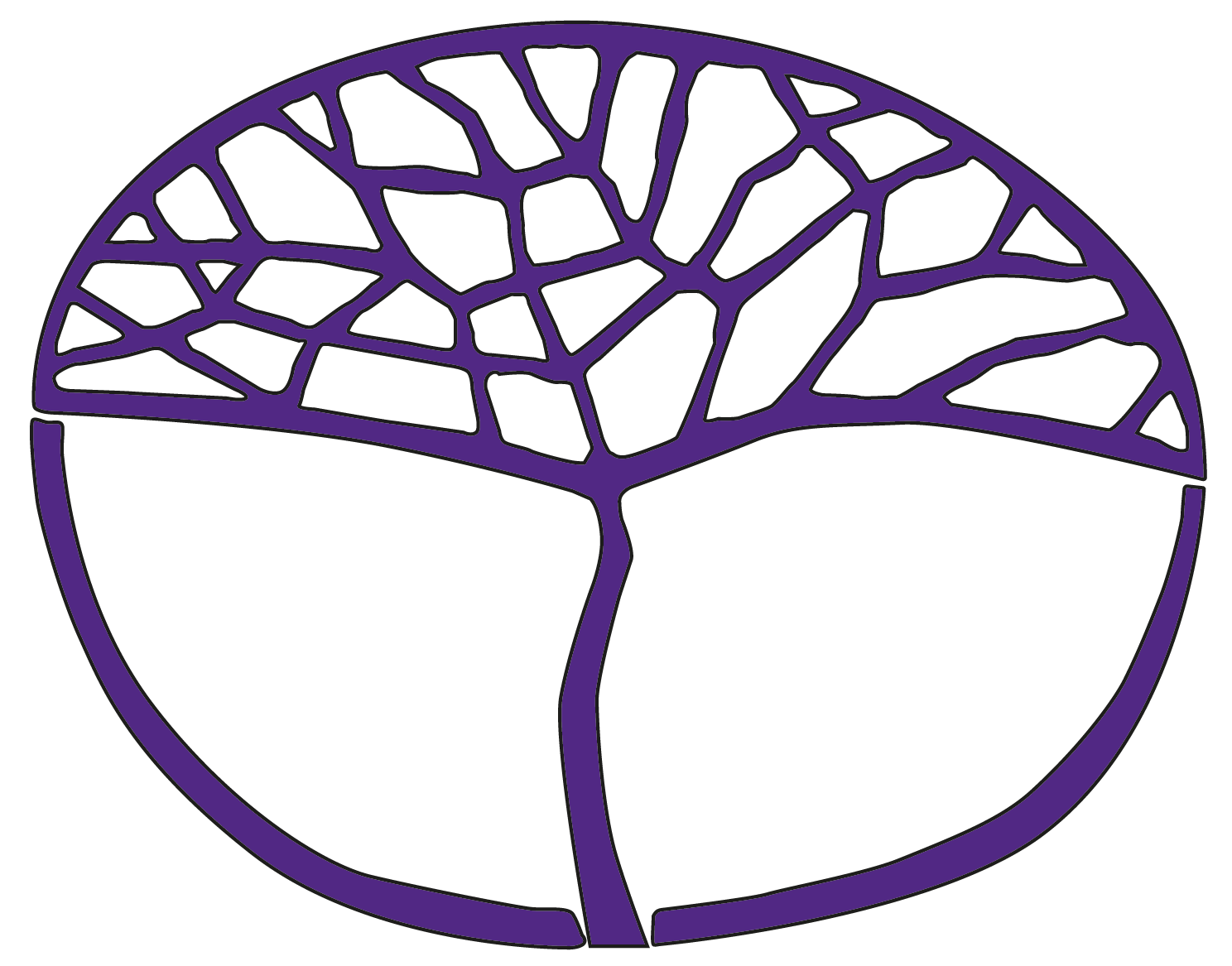 Politics and LawATAR Year 11Copyright© School Curriculum and Standards Authority, 2014This document – apart from any third party copyright material contained in it – may be freely copied, or communicated on an intranet, for non-commercial purposes in educational institutions, provided that the School Curriculum and Standards Authority (the Authority) is acknowledged as the copyright owner, and that the Authority’s moral rights are not infringed.Copying or communication for any other purpose can be done only within the terms of the Copyright Act 1968 or with prior written permission of the Authority. Copying or communication of any third party copyright material can be done only within the terms of the Copyright Act 1968 or with permission of the copyright owners.Any content in this document that has been derived from the Australian Curriculum may be used under the terms of the Creative Commons Attribution 4.0 International (CC BY) licence.DisclaimerAny resources, such as texts, websites and so on that may be referred to in this document are provided as examples of resources that teachers can use to support their learning programs. Their inclusion does not imply that they are mandatory or that they are the only resources relevant to the course.Sample assessment taskPolitics and Law – ATAR Year 11Task 8 – Unit 2Assessment type: InvestigationConditionsPart A: two weeks allowed for completion of the research task (two periods in class and homework)Part B: the validation essay is written in class (50 minutes) at the end of this periodTask weighting5% of the school mark for this pair of units__________________________________________________________________________________Part A: Research	(20 marks)Identify and research three weaknesses of the civil trial process in Western Australia.Research each weakness identified and make notes to:identify the actual civil trial process the weakness is related toexplain why it is a weakness (include specific examples and/or data)include comments from various sources that support or question the processdetermine whether natural justice is impeded as a result (this could be why it is a weakness). Research notes need to:be relevant (i.e. relate to the weaknesses of the civil trial process), comprehensive 
(i.e. provide sufficient evidence), ordered, coherent and succinctcan be organised under headings should not include downloads (except tables)should have the source clearly recorded.Construct a bibliography (following the school’s protocols) to be submitted with the research notes as part of the task.Part B: Validation essay	(20 marks)A validation essay, on an unseen topic, will be written in class and incorporate both the research conducted in Part A and associated work covered in class (i.e. the strengths of the civil trial process).Your research notes and one page of notes related to class work can be used when writing the essay.The research notes will be submitted with the essay.Marking key for sample assessment task 8 — Unit 2Part A: Research notesPart B: Validation essayDiscuss two strengths and two weaknesses of the Western Australian (WA) civil trial process and conclude whether or not natural justice prevails.Sample assessment taskPolitics and Law – ATAR Year 11Task 1 — Unit 1Assessment type: Short answerConditionsTime for the task: 50 minutesIn class under test conditionsTask weighting10% of the school mark for this pair of units				                                                                                   										(30 marks)__________________________________________________________________________________Question 1	(10 marks)Outline two features of a federal system of government. 	(2 marks)____________________________________________________________________________________________________________________________________________________________________________________________________________________________________________________________________________________________________________________________________________________________________________________________________________________________________________________________________________________________________________Define exclusive powers and residual powers in the Australian federal system and give an example of each type of power.	(3 marks)__________________________________________________________________________________________________________________________________________________________________________________________________________________________________________________________________________________________________________________________________________________________________________________________________________________________________________________________________________________________________________________________________________________________________________________________________________________________________________________________________________________________________________________________________________________________________Identify two elements of the American federal system and discuss the influence of each on the structure of the Australian political and legal system.	(5 marks)______________________________________________________________________________________________________________________________________________________________________________________________________________________________________________________________________________________________________________________________________________________________________________________________________________________________________________________________________________________________________________________________________________________________________________________________________________________________________________________________________________________________________________________________________________________________________________________________________________________________________________________________________________________________________________________________________________________________________________________________________________________________________________________________________________________________________________________________________________________________________________________________________________________________________________________________________________Question 2		(10 marks)Outline two roles of the judiciary.	(2 marks)______________________________________________________________________________________________________________________________________________________________________________________________________________________________________________________________________________________________________________________________________________________________________________________________________________________________________________________________________________________________________________________________________________________________________________________________Outline the relationship between the High Court of Australia and the Western Australian Supreme Court.	(3 marks)__________________________________________________________________________________________________________________________________________________________________________________________________________________________________________________________________________________________________________________________________________________________________________________________________________________________________________________________________________________________________________________________________________________________________________________________________________________________________________________________________________________________________________________________________________________________________c)	Explain English common law and discuss its influence on the Australian legal system.	(5 marks)____________________________________________________________________________________________________________________________________________________________________________________________________________________________________________________________________________________________________________________________________________________________________________________________________________________________________________________________________________________________________________________________________________________________________________________________________________________________________________________________________________________________________________________________________________________________________________________________________________________________________________________________________________________________________________________________________________________________________________________________________________________________________________________________________________________________________________________________________________________________________________________________Question 3	(10 marks)	a)	Outline what a Minister refers to in the Australian political system.	(2 marks)____________________________________________________________________________________________________________________________________________________________________________________________________________________________________________________________________________________________________________________________________________________________________________________________________________________________________________________________________________________________________________Outline three elements of responsible government.	(3 marks)______________________________________________________________________________________________________________________________________________________________________________________________________________________________________________________________________________________________________________________________________________________________________________________________________________________________________________________________________________________________________________________________________________________________________________________________________________________________________________________________________________________________________________________________________________________________________________________________________________________________________________________________________________________________________________________________________Outline what the executive refers to in the Australian political system and discuss two roles of the executive branch of government.	(5 marks)________________________________________________________________________________________________________________________________________________________________________________________________________________________________________________________________________________________________________________________________________________________________________________________________________________________________________________________________________________________________________________________________________________________________________________________________________________________________________________________________________________________________________________________________________________________________________________________________________________________________________________________________________________________________________________________________________________________________________________________________________________________________________________________________________________________________________________________________________________________________________________________________________________________________________________________________________________________________________________________________________________________________Marking key for sample assessment task 1 — Unit 11. 	a)	Outline two features of a federal system of government.Define exclusive powers and residual powers in the Australian federal system and give an example of each type of power.Identify two elements of the American federal system and discuss the influence of each on the structure of the Australian political and legal system.2.	a)	Outline two roles of the judiciary.Outline the relationship between the High Court of Australia and the Western Australian Supreme Court.Explain English common law and discuss its influence on the Australian legal system.3.	a)	Outline what a Minister refers to in the Australian political system.Outline three elements of responsible government.Outline what the executive refers to in the Australian political system and discuss two roles of the executive branch of government.Sample assessment taskPolitics and Law – ATAR Year 11Task 3 — Unit 1Assessment type: EssayConditionsTime for the task: 45 minutesAn unseen essay topic written in class under test conditionsTask weighting10% of the school mark for this pair of units__________________________________________________________________________________	(20 marks)‘Political and legal systems are often labelled as either being “democratic” or “non-democratic”.’Identify and discuss three features of each system, making reference to the Australian political and legal system, and the North Korean political and legal system.Marking key for sample assessment task 3 — Unit 1Sample assessment taskPolitics and Law – ATAR Year 11Task 4 — Unit 1Assessment type: Source analysisConditionsTime for the task: 45 minutesIn class under test conditionsTask weighting10% of the school mark for this pair of units__________________________________________________________________________________Read the source below and answer the questions that follow.	(20 marks)Source: Virtually anyone can be sued if he or she has been negligent. It is claimed that negligence as a tort is founded on three related concepts of a duty of care, breach of that duty and damage suffered by the plaintiff as a result of the breach. In cases involving actual or threatened physical damage to property, the general common law principles of negligence were laid down by the English House of Lords in the famous case of Donoghue v. Stevenson. The court had to decide whether a manufacturer of a soft drink owed a duty of care to a person who purchased the soft drink, although the manufacturer and the purchaser had no direct contractual relationship. The question was, did the defendants owe the plaintiff a duty of care? Lord Atkin expressed it thus:In English law there must be and is some general conception of relations giving rise to a duty of care. The liability of negligence is no doubt based upon general public sentiment of moral wrong doing for which the offender must pay, but acts of omissions are not of a moral code, since you cannot in a practical world be treated so as to give a right to every person injured by them to demand relief… the rule that you are to love your neighbour becomes in law… you must not injure your neighbour; and the lawyer’s question – “who is my neighbour?” receives a restricted reply. You must take reasonable care to avoid acts or omissions that you can reasonably foresee would be likely to injure your neighbour. Who then is my neighbour? The answer seems to be – persons who are so closely and directly affected by my acts that I ought reasonably to have them in contemplation as being so effected when I am directing my mind to the acts or omissions which accord in question.’Donoghue v Stevenson (1931) UKHL 3 (26 May 1932)The House of Lords found that the manufacturer and the purchaser of the drink were so closely and directly related that the manufacturer owed the purchaser a duty of care.(Adapted from: House of Lords. (1932). Parliamentary Archives, HL/PO/JU/4/3/873: M’Alister or Donoghue (pauper) v Stevenson. Retrieved March, 2008, from Commonwealth Legal Information Institute website:http://www.bailii.org/cgi-bin/markup.cgi?doc=uk/cases/UKHL/1932/100.html&query=M)Explain what is meant by common law.	(2 marks)__________________________________________________________________________________________________________________________________________________________________________________________________________________________________________________________________________________________________________________________________________________________________________________________________________________________________________________________________________________________With reference to the source, outline three concepts on which negligence is founded.	(3 marks)_______________________________________________________________________________________________________________________________________________________________________________________________________________________________________________________________________________________________________________________________________________________________________________________________________________________________________________________________________________________________________________________________________________________________________________________________________________________________________________________________________________________________________________________________________Explain the decision of the House of Lords in Donoghue v Stevenson (1931) and the neighbour principle.	(4 marks)____________________________________________________________________________________________________________________________________________________________________________________________________________________________________________________________________________________________________________________________________________________________________________________________________________________________________________________________________________________________________________________________________________________________________________________________________________________________________________________________________________________________________________________________________________________________________________________________________________________________________________________________________________________________________________________________________________________________________________________Explain the principle of stare decisis and outline three rules of stare decisis.	(5 marks)_________________________________________________________________________________________________________________________________________________________________________________________________________________________________________________________________________________________________________________________________________________________________________________________________________________________________________________________________________________________________________________________________________________________________________________________________________________________________________________________________________________________________________________________________________________________________________________________________________________________________________________________________________________________________________________________________________________________________________________________________________________________________________________________________________________________________________________________________________________________________________________________________________________________________With reference to a particular example, discuss the relationship between statute law and common law.	(6 marks)______________________________________________________________________________________________________________________________________________________________________________________________________________________________________________________________________________________________________________________________________________________________________________________________________________________________________________________________________________________________________________________________________________________________________________________________________________________________________________________________________________________________________________________________________________________________________________________________________________________________________________________________________________________________________________________________________________________________________________________________________________________________________________________________________________________________________________________________________________________________________________________________________________________________________________________________________________________________________________________________________________________________________________________________________________________________________________________________________________Marking key for sample assessment task 4 — Unit 1Explain what is meant by common law.With reference to the source, outline three concepts on which negligence is founded.Explain the decision of the House of Lords in Donoghue v Stevenson (1931) and the neighbour principle.Explain the principle of stare decisis and outline three rules of stare decisis.With reference to a particular example, discuss the relationship between statute law and common law.DescriptionMarksIdentification of three weaknessesIdentification of three weaknessesIdentifies three valid weaknesses3Identifies two valid weaknesses2Identifies one valid weakness1Subtotal3For each of the three weaknesses identified (3x3 marks)For each of the three weaknesses identified (3x3 marks)Provides relevant and comprehensive information3Provides some relevant information2Provides limited information1Subtotal9Presentation of information for each of the three weaknesses identified (3x1 mark)Presentation of information for each of the three weaknesses identified (3x1 mark)Presents the information in an ordered, coherent and succinct manner1Subtotal3BibliographyBibliographyFollows the school protocols in the construction of the bibliography1–2Acknowledges the source of the information within notes1–2Includes a range of sources/information1Subtotal5Total20DescriptionMarksExplains relevant terms and outlines parameters of discussionExplains relevant terms and outlines parameters of discussionExplains relevant terms and outlines parameters of discussion2Indicates what will be addressed in the discussion1Subtotal2Discussion of two strengths of the WA civil trial process with pertinent examplesDiscussion of two strengths of the WA civil trial process with pertinent examplesDiscusses two strengths of the WA civil trial process comprehensively, using supportive examples in a reasoned, coherent and logical sequence and uses relevant political and legal terminology7–8Discusses two strengths of the WA civil trial process, incorporating some examples in a logical sequence and uses relevant political and legal terminology5–6Provides one or two strengths of the WA civil trial process, using limited examples and uses limited relevant political and legal terminology3–4Makes general statements about the strengths of the WA civil trial process1–2Subtotal8Discussion of two weaknesses of the WA civil trial process with pertinent examplesDiscussion of two weaknesses of the WA civil trial process with pertinent examplesDiscusses two weaknesses of the WA civil trial process comprehensively, using supportive examples in a reasoned, coherent and logical sequence and uses relevant political and legal terminology7–8Discusses two weaknesses of the WA civil trial process, incorporating some examples in a logical sequence and uses relevant political and legal terminology5–6Provides one or two weaknesses of the WA civil trial process, using limited examples and uses limited relevant political and legal terminology3–4Makes general statements about the weaknesses of the WA civil trial process1–2Subtotal8ConclusionConclusionDraws together the argument2Makes general/superficial statements1Subtotal2Total20Relevant terms and parameters of discussion:Western Australian civil trial processkey featuresexistence of strengths and weaknesses in processnatural justiceDiscussion:strengths of the civil trial process, such as all facts are known by both sides, settlement can be reached at any stage, most cases are settled pre-trialweaknesses of the civil trial process, such as the length of the process, the cost of the process, one side using the process to cause delays, the difficulties of enforcing remediesspecific data and examplesaspects of natural justice, such as the individual knows the allegations against them, the individual is able to access due process, the individual is able to argue the case before an unbiased judgerelevant political and legal terminologyConclusion:Draws a conclusion as to whether or not natural justice prevails in the civil trial process with specific reference to particular aspects of natural justice and the civil trial processRelevant terms and parameters of discussion:Western Australian civil trial processkey featuresexistence of strengths and weaknesses in processnatural justiceDiscussion:strengths of the civil trial process, such as all facts are known by both sides, settlement can be reached at any stage, most cases are settled pre-trialweaknesses of the civil trial process, such as the length of the process, the cost of the process, one side using the process to cause delays, the difficulties of enforcing remediesspecific data and examplesaspects of natural justice, such as the individual knows the allegations against them, the individual is able to access due process, the individual is able to argue the case before an unbiased judgerelevant political and legal terminologyConclusion:Draws a conclusion as to whether or not natural justice prevails in the civil trial process with specific reference to particular aspects of natural justice and the civil trial processDescriptionMarksIdentifies two features of a federal system of governmentor identifies one feature and provides an explanatory example from the Australian federal system2Identifies one feature of a federal system of governmentor provides an example associated with the Australian federal system1Answer could include, but is not limited to:Answer could include, but is not limited to:two tiers of governmenteach level of government has its own powerseach level of government is independent, but also interdependentExamples from the Australian federal system could include:power is divided between the Commonwealth and StatesCommonwealth Parliament and State Parliamentstwo tiers of governmenteach level of government has its own powerseach level of government is independent, but also interdependentExamples from the Australian federal system could include:power is divided between the Commonwealth and StatesCommonwealth Parliament and State ParliamentsDescriptionMarksDefines both exclusive power and residual power using an appropriate example3Defines both exclusive power and residual poweror defines one type of power and provides an example of at least one type of power2Defines exclusive power or residual poweror provides an example of both exclusive power and residual power1Answer could include, but is not limited to:Answer could include, but is not limited to:Exclusive power – a power that only the Commonwealth Parliament may legislate for, or else it is specifically denied to the StatesExamples could include: external affairs, currency, customs and exciseResidual power – a power not granted to the Commonwealth, thus remains with the StatesExamples could include: criminal law, education, healthExclusive power – a power that only the Commonwealth Parliament may legislate for, or else it is specifically denied to the StatesExamples could include: external affairs, currency, customs and exciseResidual power – a power not granted to the Commonwealth, thus remains with the StatesExamples could include: criminal law, education, healthDescriptionMarksIdentifies two elements of the American federal systemDiscusses how each element influenced a specific aspect of the Australian federal system5Identifies two elements of the American federal systemOutlines how each element influenced the Australian federal system3–4Identifies two elements of the American federal systemand/or makes a general statement concerning the influence of the American federal system on the Australian federal system1–2Answer could include, but is not limited to:Answer could include, but is not limited to:division of power between the national and state governmentsthe Senate as a States Houseequal representation of the States in the Senatea two tiered legal system and one single Supreme Courtdivision of power between the national and state governmentsthe Senate as a States Houseequal representation of the States in the Senatea two tiered legal system and one single Supreme CourtDescriptionMarksOutlines two roles of the judiciary2Outlines one role of the judiciaryor makes a general statement regarding the judiciary1Answer could include, but is not limited to:Answer could include, but is not limited to:refers to the courts and judgesinterprets and applies the lawsettles disputes based on the law after hearing the evidencerefers to the courts and judgesinterprets and applies the lawsettles disputes based on the law after hearing the evidenceDescriptionMarksIdentifies the place of each court in the court hierarchyIndicates the appeal process from the Supreme Court (of Appeal) to the High CourtUses an example as part of the response3Identifies the place of each court in the court hierarchyand/or indicates the appeal process from the Supreme Court (of Appeal) to the High Courtor uses an example to show the relationship between the High Court of Australia and the Supreme Court of Western Australia2Identifies one aspect of the relationship between the High Court of Australia and the Supreme Court of Western Australia1Answer could include, but is not limited to:Answer could include, but is not limited to:the High Court of Australia is the court to which all other courts in Australia are subjectthe Supreme Court is the highest court within Western Australiaappeals can be made from the Supreme Court (of Appeal) and to the High Courtthe High Court of Australia is the court to which all other courts in Australia are subjectthe Supreme Court is the highest court within Western Australiaappeals can be made from the Supreme Court (of Appeal) and to the High CourtDescriptionMarksExplains that English common law is a body of law established through and by English Courts over several centuries that became the basis for (precedent) decisions in later similar casesDiscusses the influence of English common law on the Australian legal systemUses an example in the discussion5Makes a general statement concerning English common lawDiscusses or outlines the influence of English common law on the Australian legal system or uses an example to show the influence of English common law on the Australian legal system3–4Makes a general statement concerning English common law and/or the influence of English common law on the Australian legal systemor Uses an example to show the influence of English common law on the Australian legal system1–2Answer could include, but is not limited to:Answer could include, but is not limited to:English common law was formally adopted into New South Wales by the Australian Courts Act (1828) and into Western Australia (June 1829)English common law served as precedent, but today would be persuasive precedent (different court hierarchy)the link between Donoghue v. Stevenson (1932) and Grant v. Australian Knitting Mills (1936) or asimilar case to show the influence (persuasive precedent)English common law was formally adopted into New South Wales by the Australian Courts Act (1828) and into Western Australia (June 1829)English common law served as precedent, but today would be persuasive precedent (different court hierarchy)the link between Donoghue v. Stevenson (1932) and Grant v. Australian Knitting Mills (1936) or asimilar case to show the influence (persuasive precedent)DescriptionMarksIdentifies two elements regarding a Minister in the Australian political systemand/orUses an example of a current Minister, including their portfolio 2Makes a general statement about a Minister in the Australian political systemorNames a current Minister in the Australian political system1Answer could include, but is not limited to:Answer could include, but is not limited to:a senior member of the governmentis in charge of particular portfolio/sa senior member of the governmentis in charge of particular portfolio/sDescriptionMarksOutlines three elements of responsible government3Outlines two elements of responsible government2Outlines one element of responsible governmentorMakes a general statement concerning responsible government1Answer could include, but is not limited to:Answer could include, but is not limited to:ministers are responsible to the parliament for their probityministers are responsible to the parliament for the management of their portfolioa minister is expected to resign for the mismanagement of their portfolio or lack of probityif the government or an individual minister loses the support/confidence of the House then it/they are expected to resignministers are responsible to the parliament for their probityministers are responsible to the parliament for the management of their portfolioa minister is expected to resign for the mismanagement of their portfolio or lack of probityif the government or an individual minister loses the support/confidence of the House then it/they are expected to resignDescriptionMarksIdentifies the executive in the Australian political system as the Prime Minister/Premier and Cabinet (the Governor-General/Governor may also be included)Identifies and discusses two roles of the executive branch of government5Identifies the executive in the Australian political systemIdentifies and outlines one or two roles of the executiveor Identifies and discusses one role of the executive3–4Makes a general statement concerning the executive and its role in the Australian political systemand/orIdentifies who is the executive within the Australian political system1–2Answer could include, but is not limited to:Answer could include, but is not limited to:initiates policy proposals for the legislaturesupervises the administration of laws passed by the legislaturemanages the business of governmentGovernor-General/Governor gives Royal Assent to laws passed by the Parliamentinitiates policy proposals for the legislaturesupervises the administration of laws passed by the legislaturemanages the business of governmentGovernor-General/Governor gives Royal Assent to laws passed by the ParliamentDescriptionMarksExplains relevant terms and outlines parameters of discussionExplains relevant terms and outlines parameters of discussionExplains relevant terms and outlines parameters of discussion2Indicates what will be addressed in the discussion1Subtotal2Discussion of three features of the Australian political and legal systemDiscussion of three features of the Australian political and legal systemDiscusses three features of the Australian political and legal system comprehensively, using supportive examples in a reasoned, coherent and logical sequence and uses relevant political and legal terminology7–8Discusses two or three features of the Australian political and legal system, incorporating some examples in a logical sequence and uses relevant political and legal terminology5–6Provides one or two features of the Australian political and legal system, using some examples and some relevant political and legal terminology3–4Makes general statements about the Australian political and legal system1–2Subtotal8Discussion of three features of the North Korean political and legal systemDiscussion of three features of the North Korean political and legal systemDiscusses three features of the North Korean political and legal system comprehensively, using supportive examples in a reasoned, coherent and logical sequence and uses relevant political and legal terminology7–8Discusses two or three features of the North Korean political and legal system, incorporating some examples in a logical sequence and uses relevant political and legal terminology5–6Provides one or two features of the North Korean political and legal system, using some examples and some relevant political and legal terminology3–4Makes general statements about the North Korean political and legal system1–2Subtotal8ConclusionConclusionDraws together the argument2Makes general/superficial statements1Subtotal2Total20Relevant terms and parameters of discussion:Identifies Australia as a ‘democratic’ political and legal system, providing one or two features of a democratic political and legal systemIdentifies North Korea as a ‘non-democratic’ political and legal system, providing one or two features of a non-democratic political and legal systemDiscussion of three features of the Australian political and legal system:Discusses features of a democratic political and legal system, which could include sovereignty of Parliament; constitutionalism; the rule of law; separation of powers; free, fair and regular elections; power of the executive vis-à-vis the legislature; independent judiciary; freedom of the press/censorshipDiscusses three of these features in terms of the Australian political and legal system with some relevant examples and relevant political and legal terminologyDiscussion of three features of the North Korean political and legal system:Discusses features of a non-democratic political and legal system, which could include the power of the executive compared to the legislature; the extent that the judiciary is independent; the role of the military/police; controlled elections; censorship and the pressDiscusses three of these features in terms of the North Korean political and legal system with some relevant examples and relevant political and legal terminologyConclusion:Draws a conclusion that Australia has the features of a democratic political and legal system and North Korea has features of a non-democratic political and legal systemRelevant terms and parameters of discussion:Identifies Australia as a ‘democratic’ political and legal system, providing one or two features of a democratic political and legal systemIdentifies North Korea as a ‘non-democratic’ political and legal system, providing one or two features of a non-democratic political and legal systemDiscussion of three features of the Australian political and legal system:Discusses features of a democratic political and legal system, which could include sovereignty of Parliament; constitutionalism; the rule of law; separation of powers; free, fair and regular elections; power of the executive vis-à-vis the legislature; independent judiciary; freedom of the press/censorshipDiscusses three of these features in terms of the Australian political and legal system with some relevant examples and relevant political and legal terminologyDiscussion of three features of the North Korean political and legal system:Discusses features of a non-democratic political and legal system, which could include the power of the executive compared to the legislature; the extent that the judiciary is independent; the role of the military/police; controlled elections; censorship and the pressDiscusses three of these features in terms of the North Korean political and legal system with some relevant examples and relevant political and legal terminologyConclusion:Draws a conclusion that Australia has the features of a democratic political and legal system and North Korea has features of a non-democratic political and legal systemDescriptionMarksIdentifies two features associated with common law2Identifies one feature associated with common laworMakes a general statement about common law1Answer could include, but is not limited to:Answer could include, but is not limited to:body of law created through court decisionsit develops through the doctrine of precedentbody of law created through court decisionsit develops through the doctrine of precedentDescriptionMarksOutlines three elements of negligence3Outlines two elements of negligence2Outlines one element of negligenceorMakes a general statement regarding negligence in law1Answer:Answer:a duty of care is owedbreach of a duty of caredamage suffered by the plaintiff as a result of the breacha duty of care is owedbreach of a duty of caredamage suffered by the plaintiff as a result of the breachDescriptionMarksIdentifies and explains the decision and the neighbour principle4Identifies the decision and the neighbour principle and attempts an explanation of each aspect2–3Identifies the decision or the neighbour principleorMakes a general statement concerning Donoghue v Stevenson1Answer:Answer:The decision in Donoghue v Stevenson:the manufacturer and the purchaser of the drink were so closely and directly related that the manufacturer owed the purchaser a duty of careThe neighbour principle:people that one ought to consider because it is possible for them to be affected by one’s acts or omissions to actThe decision in Donoghue v Stevenson:the manufacturer and the purchaser of the drink were so closely and directly related that the manufacturer owed the purchaser a duty of careThe neighbour principle:people that one ought to consider because it is possible for them to be affected by one’s acts or omissions to actDescriptionMarksExplains the principle of stare decisis and outlines three rules5Explains the principle of stare decisis and outlines one or two rulesorOutlines the principle of stare decisis and outlines two rulesor Outlines three rules of stare decisis3–4Makes a general statement about stare decisisand/orOutlines one or two rules of stare decisis1–2Answer:Answer:Explanation of stare decisis could include: it is the basis of the doctrine of precedentit is ‘to stand by what has been decided’The rules of stare decisis include:precedents can only be set by a superior court (usually when exercising appellate jurisdiction) all lower courts are bound by the decisions of higher courts in the same hierarchydecisions of courts at the same level, or equal standing, are not bindingExplanation of stare decisis could include: it is the basis of the doctrine of precedentit is ‘to stand by what has been decided’The rules of stare decisis include:precedents can only be set by a superior court (usually when exercising appellate jurisdiction) all lower courts are bound by the decisions of higher courts in the same hierarchydecisions of courts at the same level, or equal standing, are not bindingDescriptionMarksIdentifies an appropriate exampleIdentifies that statute law is made by parliament and common law is made by courtsDiscusses that parliament is sovereign and can abrogate common law by passing a statute5–6Identifies that statute law is made by parliament and common law is made by courtsUses an example to show that statute law can replace/negate common law3–4Identifies that statute law is made by parliament and/or common law is made by courtsand/or uses an example of statute law replacing/negating common law1–2Answer could include, but is not limited to:Answer could include, but is not limited to:common law principle of terra nullius and the Native Title Act 1994common law principle related to farmer liability and straying animals SGIC v Trigwell (1979) 
142 CLR 61 and legislation, such as the West Australian Highways (Liability for Straying Animals) Act 1983common law principle of terra nullius and the Native Title Act 1994common law principle related to farmer liability and straying animals SGIC v Trigwell (1979) 
142 CLR 61 and legislation, such as the West Australian Highways (Liability for Straying Animals) Act 1983